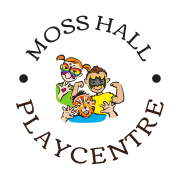 Moss Hall Play Centre, Moss Hall Infant School, Moss Hall Grove, London N12 8PETel: 07731669002, Email: enquiries@mosshallplaycentre.co.ukRegistration FormPlease tick the box below with the days you wish for your child to attend Child’s DetailsParent/Guardian details Who will be collecting my child/children from Play Centre:                                                                                                                                  Emergency Contact Details (please provide details of two people we can contact if we are unable to get in contact with you)Child’s DoctorAny allergies or dietary requirements:I give permission for my child to receive emergency medical treatment if necessary         		Yes/NoDoes your child carry any specific medication for any conditions they may suffer from e.g. asthma or epilepsy   Yes/NoPlease give details if you have ticked yes …………………………………………………………………………………………………………………………………………………………………………………………………………………………………………………………………………………………………………………………About your childSignature of Parent/Carer: ……………………………………………………             Date: ………………………………..							          All information will be kept confidential in line with our Data Protection Policy and our Privacy Notice.Please return completed form by hand directly to the Playcentre Manager or email enquiries@mosshallplaycentre.co.ukClass Name/YearMale Male Female  Start date MTWHFFirst name:Surname:What name do they like to be called:Date of birth and current age:First language:Name of key person: (Play Centre to fill in)Title:First name:First name:Surname:Surname:Title:First name:First name:SurnameSurnameHome address:Home address:Home address:Home address:Home address:Home address (if different):Home address (if different):Home address (if different):Home address (if different):Home address (if different):Does this child normally live at this address? Yes / NoDoes this child normally live at this address? Yes / NoDoes this child normally live at this address? Yes / NoDoes this child normally live at this address? Yes / NoDoes this child normally live at this address? Yes / NoDoes this child normally live at this address? Yes / NoDoes this child normally live at this address? Yes / NoDoes this child normally live at this address? Yes / NoDoes this child normally live at this address? Yes / NoDoes this child normally live at this address? Yes / NoWork address:Work address:Work address:Work address:Work address:Work address:Work address:Work address:Work address:Work address:Home number:Home number:Mobile number:Mobile number:Work number:Home number:Home number:Mobile number:Mobile number:Work number:Email address:Email address:Email address:Email address:Email address:Email address:Email address:Email address:Email address:Email address:Does this person have parental responsibility? Yes / NoDoes this person have parental responsibility? Yes / NoDoes this person have parental responsibility? Yes / NoDoes this person have parental responsibility? Yes / NoDoes this person have parental responsibility? Yes / NoDoes this person have parental responsibility? Yes / NoDoes this person have parental responsibility? Yes / NoDoes this person have parental responsibility? Yes / NoDoes this person have parental responsibility? Yes / NoDoes this person have parental responsibility? Yes / NoDoes anyone else have parental responsibility for this child? Yes / No          (If yes, please provide details on separate sheet.)Does anyone else have parental responsibility for this child? Yes / No          (If yes, please provide details on separate sheet.)Does anyone else have parental responsibility for this child? Yes / No          (If yes, please provide details on separate sheet.)Does anyone else have parental responsibility for this child? Yes / No          (If yes, please provide details on separate sheet.)Does anyone else have parental responsibility for this child? Yes / No          (If yes, please provide details on separate sheet.)Does anyone else have parental responsibility for this child? Yes / No          (If yes, please provide details on separate sheet.)Does anyone else have parental responsibility for this child? Yes / No          (If yes, please provide details on separate sheet.)Does anyone else have parental responsibility for this child? Yes / No          (If yes, please provide details on separate sheet.)Does anyone else have parental responsibility for this child? Yes / No          (If yes, please provide details on separate sheet.)Does anyone else have parental responsibility for this child? Yes / No          (If yes, please provide details on separate sheet.)Name/s of any Siblings already attending the After School Club:Name/s of any Siblings already attending the After School Club:Name/s of any Siblings already attending the After School Club:Name/s of any Siblings already attending the After School Club:Name/s of any Siblings already attending the After School Club:Name/s of any Siblings already attending the After School Club:Name/s of any Siblings already attending the After School Club:Name/s of any Siblings already attending the After School Club:Name/s of any Siblings already attending the After School Club:Name/s of any Siblings already attending the After School Club:Name:Telephone number:Mobile number:Address:Address:Relationship to the child:Name:Telephone number:Mobile number:Address:Address:Relationship to the child:Name of Doctor:Name of Doctor:Address:TelephonePlease detail any additional/special needs your child has: (please provide full details)Please detail any dietary requirements / food allergies for your child: (please provide full details)Is there anything your child doesn’t like (food, games etc) or is scared of?What are your child’s favourite activities?